THE NATIONAL RIFLE ASSOCIATION OF INDIANRAI HOUSE, 51-B, Institutional Area, Tughlakabad, New Delhi – 110062 Phone : 29964091-92-93 Fax : 29964090 e-mail:indiashooting@gmail.com, website www.thenrai.inTRG/SZC/793 A/15					                                   September 17, 2015 The President / Secretary of State Rifle Associations/Units of:-TelanganaAndhra PradeshTamilnaduKarnatakaKeralaUnion Territory of Andaman & NicobarPuducherty 
Sub: 	Staging of 7th South Zone Shooting Championship 2015 in Small Bore Rifle/Pistol) (NR) events  at Muttom, Shooting Ranges, Thodupuzha, Idukki, Kerala  from 22nd to 26th   October 2015Dear Sir, The 7th South Zone Shooting Championship2015 in Rifle/ Pistol (NR) events will be held at Muttom Shooting Ranges, Thodupuzha, Idukki, Kerala from 22nd to 26th   October 2015 as per rules and regulations under NRAI Match Book 2015. This Championship is open to shooters belonging to the South Zone only as stated above and shooters from other States are not permitted to participate in this Championship in any match including for achieving MQS score. The shooters from para military forces, AI, ONGC and other affiliated units of NRAI, who are domicile or having posting in the Southern States as stated above shall be eligible to represent their unit or state.  Entries of all participants must be sent through their respective Associations/units only. Those who are below 21 years and 18 years of age as on 31st December 2015 will be considered under the category of JUNIORS (1995 onwards) and YOUTH (1998 onwards) respectively for the Championship. Incomplete entry form, without details regarding previous participation and without entry fee and the recommendation of State/Unit will not be accepted.  These will be treated as late entries and will only be accepted with triple entry fee and on completion of formalities and subject to the availability of lanes. IT IS MANDATORY FOR ALL SHOOTERS (SENIORS/JUNIORS & YOUTH CATEGORY) TO GET THEMSELVES REGISTERED WITH NRAI AND OBTAIN SHOOTER ID CARD (IF NOT ALREADY DONE). SHOOTERS WITHOUT SHOOTER ID CARD WILL NOT BE ALLOWED TO PARTICIPATE. AN APPLICATION FORM IS SENT HEREWITH. THE REGISTRATION FORM IS ALSO AVAILABLE ON OUR WEBSITE www.thenrai.in THE REGISTRATION FEE IS RS. 150/- AND REGISTRATION FORM SHOULD BE SENT THROUGH RESPECTIVE STATE RIFLE ASSOCIATION/UNIT.Shooters, who achieved scores as per rule 1.4. of NRAI Match Book are eligible to participate in this Championship.  Shooters achieving scores as per rule 17.6 of NRAI Match Book will be allowed to participate in 59th NSCC.Entry fee will not be refunded except in the event of the match being cancelled.  The entry fee should be remitted by cash/money/order or by bank draft in favor of The National Rifle Association of India by 10th October 2015. Late entries, if any, will be accepted with three times of normal fee up to 15th October 2015.Matches will start at 09.30 Hrs. Shooters will be permitted to shoot only in the details and lanes allotted to them.  No requests regarding change of firing points/relays/dates will be entertained. Protest fee is Rs. 300/- AWARD OF MEDALSThe medals will be awarded in individual category as follows:4 shooters 3 Medals 3 Shooters 2 Medals2 shooters 1 Medal1 shooters no Medal The Organizing Committee reserves the right to amend the rules at any time at its sole discretion for events/circumstances beyond its control. Any decision made by the Organizing Committee in any such matter will be final. All participants are expected to abide by the rules and regulations for the competitions.  Discipline on and off the field is very essential. Shooting practice in hotels is strictly prohibited.Shooting kit (clothing & Equipment) of the competitors during the competition will be   strictly according to ISSF Rules. Ammunition will be issued against cash payment only on valid arm license of Association/Club/Individual or proper special permit issued by the Licensing Authorities.  In case of inadequate authorization, special permits for the required quantity should be obtained from the local licensing authorities.  The Shooters may contact the Organizing Secretary for any further information/details that may be required by them and might have not been covered by the above instructions at the following address:-Shri Dr. Prof V C James Organizing SecretarySouth Zone Shooting ChampionshipMuttom, Thodupuzha, Idukki,KeralaMobile – 9447357503Email: draidukki@gmail.comYours faithfully, 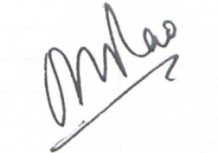 (D V SEETHARAMA RAO)Secretary General          7th South Zone Shooting Championship 2015 in Rifle / Pistol (NR) eventsLIST OF EVENTS – NATIONAL RULE MATCHESEntry Fee – Rs. 585/- Per MatchMatch No. Z-01 - Small Bore Free Rifle Prone (NR) Championship 50M Men IndividualMatch No. Z-02 - Small Bore Free Rifle Prone (NR) Championship 50M Men (Services only) IndividualMatch No. Z-03 - Small Bore Sport Rifle Prone (NR) Championship 50M Women IndividualMatch No. Z-04 - Small Bore Free Rifle Prone (NR) Championship 50M Junior Men IndividualMatch No. Z-05 - Small Bore Free Rifle Prone (NR) Championship 50M Junior Men (Services only) IndividualMatch No. Z-06 - Small Bore Sport Rifle Prone (NR) Championship 50M Junior women IndividualMatch No. Z-07 - Small Bore Free Rifle Prone (NR) Championship 50M Handicapped MenMatch No. Z-08 - Small Bore Sport Rifle Prone (NR) Championship 50M Handicapped WomenMatch No. Z-09 - Small Bore Free Rifle Prone (NR) Championship 50M Veterans Men IndividualMatch No. Z-10 - Small Bore Sport Rifle Prone (NR) Championship 50M Veterans Women IndividualMatch No. Z-11 - Small Bore Free/Sport Rifle Prone (NR) Championship 50M for MQSEntry Fee – Rs. 585/- Per MatchMatch No.Z-12- Small Bore Free Rifle Three Position (NR) Championship 50M Men IndividualMatch No. Z-13 - Small Bore Free Rifle Three Position (NR) Championship 50M Men (Services only) IndividualMatch No. Z-14 - Small Bore Sport Rifle Three Position (NR) Championship 50M Women IndividualMatch No. Z-15 - Small Bore Free Rifle Three Position (NR) Championship 50M Junior Men IndividualMatch No.Z-16 - Small Bore Free Rifle Three Position (NR) Championship 50M Junior Men (Services only) IndividualMatch No. Z-17 - Small Bore Sport Rifle Three Position (NR) Championship 50M Junior women IndividualMatch No. Z-18 - Small Bore Free/Sport Rifle Three Position (NR) Championship 50M for MQSEntry Fee – Rs. 390/- Per MatchMatch No. Z-19 - .177 Peep Sight Air Rifle (NR) Championship 10M Men IndividualMatch No. Z-20 - .177 Peep Sight Air Rifle (NR) Championship 10M Men (Services only) IndividualMatch No. Z-21 - .177 Peep Sight Air Rifle (NR) Championship 10M Women IndividualMatch No. Z-22 - .177 Peep Sight Air Rifle (NR) Championship 10M Junior Men IndividualMatch No. Z-23 - .177 Peep Sight Air Rifle (NR) Championship 10M Junior Men (Services only) IndividualMatch No. Z-24 - .177 Peep Sight Air Rifle (NR) Championship 10M Junior Women IndividualMatch No. Z-25 - .177 Peep Sight Air Rifle (NR) Championship 10M Youth Men IndividualMatch No. Z-26 - .177 Peep Sight Air Rifle (NR) Championship 10M Youth Women IndividualMatch No. Z-27 - .177 Peep Sight Air Rifle (NR) Championship 10M Veterans IndividualMatch No. Z-28 - .177 Peep Sight Air Rifle (NR) Championship 10M for Handicapped MenMatch No. Z-29 - .177 Peep Sight Air Rifle (NR) Championship 10M for Handicapped WomenMatch No. Z-30 - .177 Peep Sight Air Rifle (NR) Championship 10M for MQSEntry Fee – Rs. 585/- Per MatchMatch No. Z-31 - Centre Fire Pistol (NR) Championship 25M Men IndividualMatch No. Z-32 - Centre Fire Pistol (NR) Championship 25M Men (Services only) IndividualMatch No. Z-33 - Centre Fire Pistol (NR) Championship 25M Junior Men IndividualMatch No.Z-34 -  Centre Fire Pistol (NR) Championship 25M Junior Men (Services only) IndividualMatch No. Z-35 - Centre Fire Pistol (NR) Championship 25M for MQSEntry Fee – Rs. 585/- Per MatchMatch No. Z-36 - Sports Pistol (NR) Championship 25M Women IndividualMatch No. Z-37 - Sports Pistol (NR) Championship 25M Junior Women IndividualMatch No. Z-38 - Sports Pistol (NR) Championship 25M Junior Men IndividualMatch No. Z- 39 - Sports Pistol (NR) Championship 25M Junior Men Individual (Services)Match No. Z-40 - Sports Pistol (NR) Championship 25M for MQSEntry Fee – Rs. 585/- Per MatchMatch No. Z-41 - Standard Pistol (NR) Championship 25M Men IndividualMatch No. Z-42 - Standard Pistol (NR) Championship 25M Men (Services only) IndividualMatch No. Z-43 - Standard Pistol (NR) Championship 25M Junior Men IndividualMatch No.  Z-44 - Standard Pistol (NR) Championship 25M Junior Men (Services only) IndividualMatch No. Z-45 - Standard Pistol (NR) Championship 25M for MQSEntry Fee – Rs. 585/- Per MatchMatch No. Z-46 - Free Pistol (NR) Championship 50M Men IndividualMatch No. Z-47 - Free Pistol (NR) Championship 50M Men Individual (Services)Match No. Z-48 - Free Pistol (NR) Championship 50M Junior Men IndividualMatch No. Z-49 - Free Pistol (NR) Championship 50M Junior Men Individual (Services)Match No. Z-50 - Free Pistol (NR) Championship 50M for MQSEntry Fee – Rs. 390/- Per MatchMatch No. Z-51 – Air Pistol (NR) Championship 10M Men IndividualMatch No. Z-52 - Air Pistol (NR) Championship 10M Men (Services only) IndividualMatch No. Z-53 - Air Pistol (NR) Championship 10M Women IndividualMatch No. Z-54 - Air Pistol (NR) Championship 10M Junior Men IndividualMatch No. Z-55-   Air Pistol (NR) Championship 10M Junior Men (Services only) IndividualMatch No. Z-56 - Air Pistol (NR) Championship 10M Junior Women IndividualMatch No. Z-57 -Air Pistol (NR) Championship 10M Youth Men IndividualMatch No. Z-58 -Air Pistol (NR) Championship 10M Youth Women IndividualMatch No. Z-59 -Air Pistol (NR) Championship 10M Handicapped Men IndividualMatch No. Z-60 - Air Pistol (NR) Championship 10M Handicapped Women IndividualMatch No. Z-61 - Air Pistol (NR) Championship 10M Veterans IndividualMatch No. Z-62 - Air Pistol (NR) Championship 10M for MQSTENTATIVE PROGRAM 22nd to 26th October 2015Matches will start at 9.30 AM every day.The details regarding allotments of lanes and time will be put up on the notice board.DESCRIPTION222324252650M PISTOL MEN – NRTC---25M SPORTS PISTOL – NRTC---10M RIFLE/PISTOL NRTCC--25M CENTRE FIRE PISTOL- NRT-C--50M RIFLE PRONE – NR T-C--50M RIFLE 3P – NRT--C-25M STANDARD PISTOL- NR T---CSOUTH ZONE SHOOTING CHAMPIONSHIP – 2015SOUTH ZONE SHOOTING CHAMPIONSHIP – 2015                                List of Hotels1Joance Regency, ThodupuzhaPh.No:-04862-226166,226167,226168mail@joanceregency.comRoom TariffA/C Deluxe (Double)2500 + taxA/C Executive (Double)2000 + taxNon A/C Executive (Double)1200 + taxExtra Person 3002Green Oasis, Muttom Ph.No:-04862-257112,257113,257114,257115 Ph.No:-04862-257112,257113,257114,257115info@hotelgreenoasis.comRoom TariffSuite Room2000 + taxDeluxe A/C (Single)1250 + taxDeluxe A/C (Double)1500 + taxDeluxe Non A/C (Single)750 + taxDeluxe Non A/C (Double)1000 + taxExtra Bed2503Geminy Tourist Complex,ThodupuzhaGeminy Tourist Complex,ThodupuzhaPh.No:-04862-222734,222735,222601,224354Ph.No:-04862-222734,222735,222601,224354geminyhotel@gmail.comRoom TariffA/C Suite (Single)1777 + tax